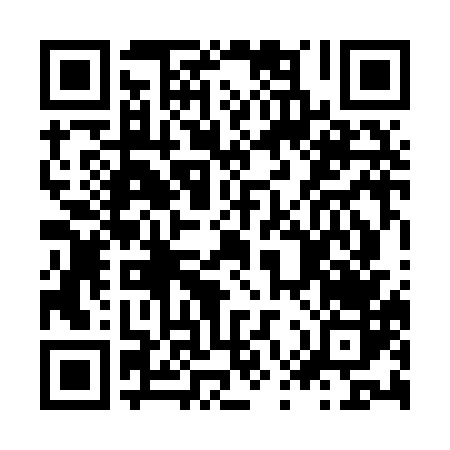 Prayer times for Althexenagger, GermanyWed 1 May 2024 - Fri 31 May 2024High Latitude Method: Angle Based RulePrayer Calculation Method: Muslim World LeagueAsar Calculation Method: ShafiPrayer times provided by https://www.salahtimes.comDateDayFajrSunriseDhuhrAsrMaghribIsha1Wed3:385:521:105:118:2910:342Thu3:355:501:105:118:3110:373Fri3:335:491:105:128:3210:394Sat3:305:471:105:128:3410:425Sun3:275:451:105:138:3510:446Mon3:245:441:105:148:3710:477Tue3:215:421:105:148:3810:498Wed3:185:411:105:158:3910:529Thu3:155:391:105:158:4110:5410Fri3:125:381:105:168:4210:5711Sat3:095:361:105:168:4411:0012Sun3:065:351:105:178:4511:0213Mon3:035:341:105:178:4611:0514Tue3:005:321:105:188:4811:0815Wed2:585:311:105:188:4911:1016Thu2:555:301:105:198:5011:1317Fri2:535:281:105:198:5211:1618Sat2:535:271:105:208:5311:1919Sun2:525:261:105:208:5411:1920Mon2:525:251:105:218:5611:2021Tue2:525:241:105:218:5711:2022Wed2:515:231:105:228:5811:2123Thu2:515:221:105:228:5911:2224Fri2:505:201:105:239:0011:2225Sat2:505:201:105:239:0211:2326Sun2:505:191:105:249:0311:2327Mon2:505:181:115:249:0411:2428Tue2:495:171:115:249:0511:2429Wed2:495:161:115:259:0611:2530Thu2:495:151:115:259:0711:2531Fri2:495:151:115:269:0811:26